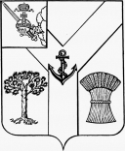 АДМИНИСТРАЦИЯ МЕЖДУРЕЧЕНСКОГО МУНИЦИПАЛЬНОГО ОКРУГАВОЛОГОДСКОЙ ОБЛАСТИПОСТАНОВЛЕНИЕОт 14.06.2023 № 394            с. ШуйскоеО работе в электронной системе«Электронный магазин»Руководствуясь статьей 6 Федерального закона от 5 апреля 2013 года № 44-ФЗ «О контрактной системе в сфере закупок товаров, работ, услуг для обеспечения государственных и муниципальных нужд», п.7 ч.1 ст. 38 Устава округа Администрация округа ПОСТАНОВЛЯЕТ:1. Утвердить прилагаемые:а) Порядок организации работы в электронной системе «Электронный магазин» (приложение 1);б) Перечень заказчиков Междуреченского муниципального округа, осуществляющих закупки товаров, работ, услуг в соответствии с Федеральным законом от 5 апреля 2013 года N 44-ФЗ «О контрактной системе в сфере закупок товаров, работ, услуг для обеспечения государственных и муниципальных нужд» (приложение 2).2. Признать утратившим силу постановление администрации района от 05.09.2022 № 344 «О работе в электронной системе «Электронный магазин».3. Настоящее постановление вступает в силу со дня его принятия и распространяется на правоотношения возникшие с «01» января 2023года.4. Контроль за исполнением настоящего постановления оставляю за собой.5. Настоящее постановление подлежит официальному опубликованию в газете «Междуречье» и размещению на сайте Междуреченского муниципального округа в информационно-телекоммуникационной сети «Интернет».Глава округа                                                                                                А.А. ТитовУтвержденпостановлениемот 14.06.2023 № 394(приложение 1)ПОРЯДОКОРГАНИЗАЦИИ РАБОТЫ В ЭЛЕКТРОННОЙ СИСТЕМЕ«ЭЛЕКТРОННЫЙ МАГАЗИН» (ДАЛЕЕ - ПОРЯДОК)1. Органы местного самоуправления Междуреченского муниципального округа, являющиеся муниципальными заказчиками, казенные и бюджетные учреждения, автономные муниципальные учреждения округа, осуществляющие закупки в соответствии с Федеральным законом от 5 апреля 2013 года № 44-ФЗ «О контрактной системе в сфере закупок товаров, работ, услуг для обеспечения государственных и муниципальных нужд» (далее соответственно - Федеральный закон, заказчики), осуществляют выбор поставщиков (подрядчиков, исполнителей) (далее - поставщики (исполнители, подрядчики) для заключения гражданско-правовых договоров (далее - контракты) в случаях осуществления закупки у единственного поставщика (подрядчика, исполнителя), предусмотренных пунктами 4 и 5 части 1 статьи 93 Федерального закона (за исключением закупок, проводимых в соответствии с частью 12 статьи 93 Федерального закона), в соответствии с настоящим Порядком в электронной системе «Электронный магазин» (далее - Электронный магазин).Электронный магазин может быть не использован заказчиками в случаях, если закупка осуществляется:- на поставку товаров, выполнение работ, оказание услуг, связанных с представительскими расходами;- на поставку одних и тех же товаров, выполнение одних и тех же работ, оказание одних и тех же услуг на сумму, не превышающую семи тысяч пятисот рублей в течение календарного месяца;- на поставку товаров, работ, услуг, сведения о которых составляют государственную тайну, в том числе оказание услуг специальной и фельдъегерской связи по доставке служебных отправлений особой важности, совершенно секретных, секретных и иных служебных отправлений, оказание услуг почтовой связи по безналичному расчету;- на оказание услуг телефонной связи;- на поставки одних и тех же товаров, работ, услуг на сумму, не превышающую десяти тысяч рублей в течение месяца;- на оказание услуг по участию в семинарах, форумах, мероприятиях и конференциях, включая оплату организационных взносов;- на оказание услуг передачи данных и телематических услуг в сети Интернет;- на оказание услуг по водоснабжению, водоотведению, теплоснабжению и газоснабжению;- на оказание услуг по передаче электрической энергии;- на оказание услуг по обслуживанию населения и территорий от чрезвычайных ситуаций местного характера;- на оказание услуг, оказываемых нотариальными конторами;- на оказание услуг почтовой связи;- на оказание услуг по поставке периодических печатных изданий;- на оказание услуг по зачислению денежных средств на счетах физических лиц;- на оказание услуг по передаче, подключению, установке, обновлению и обслуживанию программного обеспечения;- на оказание услуг по подготовке и размещению официальных и информационных материалов о деятельности органов местного самоуправления Междуреченского муниципального округа в печатном издании, в телевизионном эфире и в радиоэфире;- на оказание услуг по предоставлению статистической информации;- на оказание услуг по уборке помещений и территорий, курьерские услуги;- на оказание услуг и (или) выполнение работ по содержанию и ремонту общего имущества в многоквартирном доме;- на проведение проверки достоверности определения сметной стоимости строительства, реконструкции, капитального ремонта или технического перевооружения объектов капитального строительства, финансирование которых планируется осуществлять полностью или частично за счет средств бюджетов бюджетной системы Российской Федерации;- на оказание юридических услуг;- на оказание услуг по гигиеническому обучению, обучению на курсах повышения квалификации, подготовки и переподготовки специалистов;- на оказание услуг экспертов и экспертных организаций;- на оказание услуг по централизованной охране объектов;- на оказание услуг по охране общественного порядка с использованием кнопки тревожной сигнализации;- на оказание услуг по пожарной охране;- на оказание услуг мобильной связи;- на оказание услуг по обращению с твердыми коммунальными отходами;- на выполнение проектных, изыскательных и ремонтно-строительных работ, осуществляемых организациями, работающими на упрощенной системе налогообложения;- на выполнение работ по корректировке (внесению изменений) проектной, рабочей и сметной документации по объектам строительства, реконструкции, капитального ремонта и ремонта;- на оказание услуг по портретной фотосъемке граждан;- на оказание услуг по изготовлению фотографий;- на оказание услуг питания детей в лагерях с дневным пребыванием;- на поставку продуктов питания для муниципальных дошкольных общеобразовательных учреждений и муниципальных общеобразовательных учреждений у сельхозпроизводителей и товаропроизводителей, осуществляющих деятельность на территории Вологодской области;- на закупки товаров у поставщиков, имеющих сертификат системы добровольной сертификации «Настоящий Вологодский продукт».2. Электронный магазин представляет собой специализированное программное обеспечение, обеспечивающее возможность заказчиков осуществлять выбор поставщиков (исполнителей, подрядчиков) в соответствии с настоящим Порядком.3. Электронный магазин расположен на сайте в информационно-телекоммуникационной сети Интернет по адресу: www.szvo.gov35.ru (далее - сайт) в ограниченном доступе.4. Для получения доступа к Электронному магазину поставщику (исполнителю, подрядчику) необходимо пройти процедуру авторизации.Авторизация представляет собой процедуру предоставления поставщику (исполнителю, подрядчику) прав на выполнение действий, предусмотренных настоящим Порядком.Авторизация поставщика (исполнителя, подрядчика) осуществляется бессрочно.Для авторизации поставщик (исполнитель, подрядчик) представляет посредством Электронного магазина электронную заявку, подписанную электронной подписью, содержащую следующие сведения и документ(ы):а) наименование, место нахождения (для юридического лица), фамилию, имя, отчество (при наличии), место жительства (для физического лица), банковские реквизиты поставщика (исполнителя, подрядчика), номер контактного телефона;б) идентификационный номер налогоплательщика или в соответствии с законодательством соответствующего иностранного государства аналог идентификационного номера налогоплательщика (для иностранного лица);в) адрес электронной почты поставщика (исполнителя, подрядчика) для направления информации, предусмотренной настоящим Порядком (далее - адрес электронной почты);г) копию документа(ов), подтверждающего(их) полномочия лица на осуществление действий от имени поставщика (исполнителя, подрядчика).В срок не более чем 3 рабочих дня со дня поступления сведений и документов, указанных в настоящем пункте, Комитет государственного заказа области (далее - Комитет) обязан:- авторизовать поставщика (исполнителя, подрядчика) и направить об этом уведомление на адрес электронной почты, содержащее логин и пароль;- в случае непредставления сведений и документов, предусмотренных подпунктами «а« - «г« настоящего пункта, комитет отказывает в авторизации и направляет поставщику (исполнителю, подрядчику) уведомление с указанием причины отказа.Не допускается взимание с поставщика (исполнителя, подрядчика) платы за авторизацию.В случае внесения изменений в сведения и (или) документы, предусмотренные подпунктами «а«, «в« и «г« настоящего пункта, поставщик (исполнитель, подрядчик) представляет заявку, подписанную электронной подписью, содержащую измененные сведения и документы.5. Заказчик осуществляет действия по выбору поставщика (исполнителя, подрядчика) (далее - выбор поставщика) в Электронном магазине самостоятельно.Для осуществления выбора поставщика заказчик размещает сообщение о своей потребности в товарах, работах, услугах (далее - сообщение о потребности) в Электронном магазине не менее чем на 2 рабочих дня для подачи поставщиками (исполнителями, подрядчиками) ценовых предложений.В сообщении о потребности указываются информация и сведения, которые включаются в контракт.Информацией и сведениями, указываемыми заказчиком в сообщении о потребности, могут быть:- предмет контракта, характеристики и количество поставляемого товара, наименование, характеристики и объем выполняемых работ, оказываемых услуг;- цена контракта;- требования к гарантийному сроку и (или) объему предоставления гарантий качества товара, работы, услуги, к обслуживанию товара, к расходам на эксплуатацию товара, об обязательности осуществления монтажа и наладки товара, к обучению лиц, осуществляющих использование и обслуживание товара;- место доставки поставляемых товаров, место выполнения работ, место оказания услуг;- сроки поставок товаров, выполнения работ, оказания услуг;- сведения о включенных (невключенных) в цену товаров, работ, услуг расходах, в том числе расходах на перевозку, страхование, уплату таможенных пошлин, налогов, сборов и других обязательных платежей;- срок и условия оплаты поставок товаров, выполнения работ, оказания услуг;- иные сведения и информация, относящиеся к потребности заказчика.В сообщении о потребности также указываются дата и время проведения приема ценовых предложений от поставщиков (исполнителей, подрядчиков).6. В отношении одной потребности заказчика поставщик (исполнитель, подрядчик) вправе подать только одно ценовое предложение.Поставщик (исполнитель, подрядчик) вправе отозвать свое ценовое предложение до окончания срока подачи ценовых предложений.7. Информация о ценовом предложении является закрытой до момента размещения информации, указанной в пункте 10 настоящего Порядка, на сайте.8. В течение одного часа с момента окончания подачи ценовых предложений заказчику направляется сообщение, содержащее сведения о:- предмете контракта;- поставщиках (исполнителях, подрядчиках), подавших ценовые предложения, с указанием ценовых предложений.9. При выборе поставщика (исполнителя, подрядчика) заказчик руководствуется следующими критериями:- наименьшее ценовое предложение;- при поступлении наиболее низких одинаковых ценовых предложений от поставщиков (исполнителей, подрядчиков) приоритет имеет ценовое предложение, которое поступило ранее.10. В течение 3 рабочих дней со дня окончания приема ценовых предложений на сайте размещается информация о поставщике (исполнителе, подрядчике) и о предложенной цене.11. В случаях, если ценовых предложений не поступило, заказчик имеет право заключить контракт с любым поставщиком (исполнителем, подрядчиком) без использования Электронного магазина в соответствии с информацией и сведениями, указанными в сообщении о потребности, при этом цена контракта может быть снижена.12. В случае если поставщик (исполнитель, подрядчик) выбран в соответствии с настоящим Порядком, заказчик не позднее следующего рабочего дня со дня окончания приема ценовых предложений направляет поставщику (исполнителю, подрядчику) проект контракта с включенными информацией и сведениями, предусмотренными сообщением о потребности в соответствии с пунктом 5 настоящего Порядка, с использованием Электронного магазина.Поставщик (исполнитель, подрядчик) в течение двух календарных дней с даты поступления от заказчика проекта контракта совершает одно из следующих действий с применением электронной подписи уполномоченного лица с использованием Электронного магазина:- подписывает проект контракта;- направляет протокол разногласий заказчику.В случае если поставщик (исполнитель, подрядчик) не совершает действий, указанных в абзацах третьем и четвертом настоящего пункта, в течение двух дней с момента поступления в Электронном магазине от заказчика проекта контракта, такой поставщик (исполнитель, подрядчик) считается отказавшимся от заключения контракта.Заказчик в течение 3 рабочих дней с даты поступления в Электронном магазине от поставщика (исполнителя, подрядчика):- подписанного контракта - подписывает контракт со своей стороны с применением электронной подписи уполномоченного лица с использованием Электронного магазина;- протокола разногласий - рассматривает протокол разногласий и без своей подписи направляет с использованием Электронного магазина доработанный проект контракта либо повторно направляет с использованием Электронного магазина проект контракта с указанием в сопроводительном письме причин отказа учесть полностью или частично содержащиеся в протоколе разногласий замечания.12 (1). В случае если поставщик (исполнитель, подрядчик) не совершает действий, указанных в абзацах третьем или четвертом пункта 12 настоящего Порядка, заказчик в течение 2 рабочих дней со дня истечения срока, предусмотренного абзацем вторым пункта 12 настоящего Порядка, направляет в Департамент финансов области (далее - Департамент) способом, позволяющим подтвердить факт и дату направления, следующие сведения:реестровый номер закупки;наименование, место нахождения (для юридического лица), фамилию, имя, отчество (при наличии), место жительства (для физического лица), банковские реквизиты, номер контактного телефона, адрес электронной почты поставщика (исполнителя, подрядчика), не выполнившего действия, указанные в абзацах третьем или четвертом пункта 12 настоящего Порядка;информацию, подтверждающую дату направления заказчиком проекта контракта поставщику (исполнителю, подрядчику) и факт невыполнения поставщиком (исполнителем, подрядчиком) действий, указанных в абзацах третьем или четвертом пункта 12 настоящего Порядка;сведения об обстоятельствах непреодолимой силы непосредственно/прямо препятствующих подписанию контракта, в связи с которыми поставщик (исполнитель, подрядчик) не совершил действий, указанных в абзацах третьем или четвертом пункта 12 настоящего Порядка, в случае если поставщик (исполнитель, подрядчик) сообщил заказчику посредством электронной почты о таких обстоятельствах с представлением подтверждающих документов не позднее срока, указанного в абзаце втором пункта 12 настоящего Порядка.Департамент в течение 3 рабочих дней со дня получения сведений, указанных в абзацах втором - пятом настоящего пункта, рассматривает их и принимает решение о признании поставщика (исполнителя, подрядчика) уклонившимся от заключения контракта либо об отказе в признании поставщика (исполнителя, подрядчика) уклонившимся от заключения контракта. Порядок рассмотрения вопроса о признании поставщика (исполнителя, подрядчика) уклонившимся от заключения контракта либо об отказе в признании поставщика (исполнителя, подрядчика) уклонившимся от заключения контракта устанавливается Департаментом.Решение Департамента о признании поставщика (исполнителя, подрядчика) уклонившимся от заключения контракта принимается на основании информации, свидетельствующей о невыполнении поставщиком (исполнителем, подрядчиком) действий, указанных в абзацах третьем или четвертом пункта 12 настоящего Порядка, при условии соблюдения заказчиком требований настоящего Порядка.Решение Департамента об отказе в признании поставщика (исполнителя, подрядчика) уклонившимся от заключения контракта принимается в следующих случаях:а) наличие обстоятельств непреодолимой силы непосредственно/прямо препятствующих подписанию контракта, в связи с которыми поставщик (исполнитель, подрядчик) не выполнил действий, указанных в абзацах третьем или четвертом пункта 12 настоящего Порядка;б) несоблюдение заказчиком требований настоящего Порядка.В течение 1 рабочего дня со дня принятия решения Департамент способом, позволяющим подтвердить факт и дату направления, направляет копию такого решения заказчику.В случае принятия решения о признании поставщика (исполнителя, подрядчика) уклонившимся от заключения контракта Департамент в течение 1 рабочего дня со дня его принятия направляет копию такого решения в Комитет посредством автоматизированной системы электронного документооборота органов исполнительной государственной власти области.Комитет на основании решения Департамента о признании поставщика (исполнителя, подрядчика) уклонившимся от заключения контракта в течение одного рабочего дня со дня получения такого решения приостанавливает авторизацию поставщика (подрядчика, исполнителя) в Электронном магазине.Комитет уведомляет поставщика (исполнителя, подрядчика) о приостановлении авторизации не позднее одного рабочего дня с даты приостановления, путем направления уведомления способом, позволяющим подтвердить факт и дату его направления.Авторизация поставщика (исполнителя, подрядчика) приостанавливается сроком на 1 год со дня приостановления авторизации.В случае принятия решения Департамента об отказе в признании поставщика (исполнителя, подрядчика) уклонившимся от заключения контакта авторизация поставщика (исполнителя, подрядчика) не приостанавливается. В течение 1 рабочего дня с даты принятия решения Департамент способом, позволяющим подтвердить факт и дату направления, направляет копию такого решения заказчику. Заказчик уведомляет о принятом Департаментом решении поставщика (исполнителя, подрядчика) не позднее одного рабочего дня с даты с получения такого решения путем направления уведомления способом, позволяющим подтвердить факт и дату его направления.Заказчик с момента направления в Департамент сведений, указанных в настоящем пункте, действует в соответствии с пунктом 13 настоящего Порядка.13. В случае если поставщик (исполнитель подрядчик) не совершил действий, указанных в абзаце третьем или четвертом, или восьмом пункта 12 настоящего Порядка (далее - первоначальный поставщик (исполнитель, подрядчик), заказчик имеет право заключить контракт с поставщиком (исполнителем, подрядчиком), сделавшим ценовое предложение такое же, как и первоначальный поставщик (исполнитель, подрядчик), либо с поставщиком (исполнителем, подрядчиком), сделавшим лучшее ценовое предложение, следующее после ценового предложения первоначального поставщика (исполнителя, подрядчика), а в случае отсутствия таковых - с любым поставщиком (исполнителем, подрядчиком) без использования Электронного магазина на условиях, указанных в сообщении о потребности, при этом цена контракта может быть снижена.Контракт с поставщиком (исполнителем, подрядчиком), сделавшим ценовое предложение такое же, как и поставщик (исполнитель, подрядчик), отказавшийся от заключения контракта, либо с поставщиком (исполнителем, подрядчиком), сделавшим лучшее ценовое предложение, следующее после ценового предложения поставщика (исполнителя, подрядчика), заключается в электронном виде с использованием Электронного магазина в порядке, указанном в пункте 12 настоящего Порядка. При этом Заказчик уведомляет такого поставщика (исполнителя, подрядчика) о намерении заключить контракт посредством электронной почты.Утвержденпостановлениемот 14.06.2023 № 394(приложение 2)ПЕРЕЧЕНЬЗАКАЗЧИКОВ МЕЖДУРЕЧЕНСКОГО МУНИЦИПАЛЬНОГО ОКРУГА, ОСУЩЕСТВЛЯЮЩИХ ЗАКУПКИ В СИСТЕМЕ «ЭЛЕКТРОННЫЙ МАГАЗИН»№п/пНаименование заказчика1Администрация Междуреченского муниципального округа Вологодской области2Контрольно-счетная комиссия Междуреченского муниципального округа Вологодской области3Представительное Собрание Междуреченского муниципального округа Вологодской области4Управление финансов администрации Междуреченского муниципального округа Вологодской области5Управление образования администрации  Междуреченского муниципального округа Вологодской области6Управление по развитию территории администрации Междуреченского муниципального округа Вологодской области7Казенное учреждение Междуреченского муниципального округа «Центр обеспечения деятельности учреждений бюджетной сферы»8Казенное учреждение «Центр бюджетного отчета и отчетности администрации Междуреченского муниципального округа»9Муниципальное бюджетное учреждение культуры «Междуреченский художественно-краеведческий музей»10Муниципальное бюджетное учреждение культуры «Межпоселенческая централизованная библиотечная система Междуреченского муниципального округа»11Бюджетное учреждение культуры Междуреченского муниципального округа «Центр культурного развития»12Муниципальное бюджетное общеобразовательное учреждение для детей дошкольного и младшего возраста «Враговская начальная школа - детский сад»13Муниципальное бюджетное дошкольное образовательное учреждение «Шуйский детский сад»14Муниципальное бюджетное общеобразовательное учреждение «Шуйская средняя общеобразовательная школа»15Муниципальное бюджетное общеобразовательное учреждение «Ботановская основная школа»16Муниципальное бюджетное общеобразовательное учреждение «Старосельская основная общеобразовательная школа»17Муниципальное бюджетное общеобразовательное учреждение «Шейбухтовская основная общеобразовательная школа»18Муниципальное бюджетное общеобразовательное учреждение «Туровецкая основная общеобразовательная школа»19Муниципальное бюджетное образовательное учреждение «Междуреченский центр дополнительного образования. Центр детского творчества. Детско-юношеская спортивная школа»20Муниципальное бюджетное учреждение дополнительного образования «Шуйская детская школа искусств»21Муниципальное бюджетное учреждение «Физкультурно-оздоровительный комплекс «Сухона»22Муниципальное бюджетное учреждение физкультурно-оздоровительный клуб «Олимп»23Муниципальное бюджетное учреждение физкультурно-оздоровительный клуб «Лидер»24Муниципальное бюджетное учреждение Междуреченского муниципального округа «Многофункциональный центр предоставления государственных и муниципальных услуг»25Автономное муниципальное учреждение «Редакция газеты «Междуречье»